Краткий ОтчетСекции «Экономика природопользования» РЭА за 2017 годВ прошедшем 2017 году члены секции активно принимали участие в выполнении научно-исследовательских работ, чтении лекций, подготовке монографий, а также выступали на международных и российских конференциях, семинарах, круглых столах.Из крупных работ можно выделить проведение геоэкологического обследования загрязненных островов архипелага Земля Франца-Иосифа (август-сентябрь 2017 года). Наиболее значимый и крупный проект был открыт по поручению В.В.Путина в 2011 году и в 2017 году с участием членов секции ЭПП РЭА. Обследование выполнено с целью оценки эффективности работ по ликвидации накопленного экологического ущерба, определения дальнейших необходимых мер по экологической реабилитации участков островов, подвергавшихся негативному воздействию в результате осуществлявшейся на них хозяйственной и иной деятельности. Обследованы участки на 4 островах архипелага Земля Франца-Иосифа. Выполнены визуальное обследование, аэровизуальные наблюдения (при помощи БПЛА), отбор проб грунтов, воды и донных отложений поверхностных водоемов, бурение скважин в рыхлых грунтах, инвентаризация отходов и материалов на обследованных участках, лабораторные испытания отобранных проб, анализ данных ДЗЗ. Определены количественные, качественные, а также пространственные изменения состояний объектовВ части монографий выделяется книга «Зелена экономика: Перезагрузка» (Москва, Зимородок, 2017). Экологическая безопасность становится определяющей для экономического роста и самого существования человека во всем мире, что формулируется как обеспечение устойчивого развития на основе принципов «зеленой экономики». В книге рассмотрены актуальные вопросы перехода России к «зеленой» экономике, многие элементы которой уже просматриваются в различных отраслях: вопросы энергоэффективности, управление отходами, инвестиции в «зеленую» экономику, готовность бизнеса и общества к изменению привычек. В основу книги положены исследования, проведенные членами секции ЭПП, сотрудниками Отделением природопользования и экологии СОПС/ВАВТ Минэкономразвития России в период с 2014 по 2017 годы.Наиболее интересные конференции, в которых принимали участие члены секции:- Международная конференция. Парламентское Собрание Союза Беларуси и России (1-2 ноября 2017 г., г.Брянск).   Тема заседания  – «Актуальные проблемы и приоритеты экологической политики России и Беларуси в рамках Союзного государства». Мероприятие прошло в «Хрустальном зал» здания Правительства Брянской области. Шевчук А.В. выступил с докладом по зеленой экономике. По сути презентовал вторую нашу книгу по этой проблеме «Зеленая экономика: перезагрузка», которая вышла из печати в октябре месяце.- 5-я Всероссийская конференция по экологическому образованию.   (20–21 ноября 2017 г.). В конференции приняли участие многие члены секции. В работе конференции приняли участие представители РАН, отраслевых научных организаций, учебных заведений, школ, общественных организаций. С приветственным словом к участникам конференции выступили: Донской С.Е., Министр природных ресурсов и экологии Российской Федерации, а также сенаторы, депутаты, общественные деятели. В рамках работы конференции прошло пленарное заседание, а также научные секции по направлениям. Тематика докладов участников конференции была достаточно широка: - устойчивое развитие и экологическое образование; - проблемы преподавания экологии в школах и вузах; - дошкольное экологическое обучение; - роль научных и публичных библиотек в развития экологического образования; - экологическое образование и молодежь и др.В рамках работы конференции состоялось награждение активистов РЭА. Прошло заседание Президиума РЭА на котором были рассмотрен вопрос о принятии новых членов в состав академии.14-я Международной научно-практической конференции Российского общества экологической экономики.  (Июль 2017 г., г.Петрозаводск). Организаторы конференции: Российское общество экологической экономики, Международное общество экологической экономики, Карельский научный центр РАН, Институт экономики КарНЦ РАН, Российский фонд фундаментальных исследований, Петрозаводский государственный университет. 	 	шли ученые из   Бразилии, США, России, Германии, Финляндии,   Польши,  Латвии,  Беларуси,  Грузии,  Кореи. 	В работе конференции приняли участие ученые и специалисты из разных организаций в т.ч.: институты РАН, МГУ им.М.В.Ломоносова, РЭА, СОПС, КубГУ, НовосибГУ, СПбГУ, ЧитГУ,  РосНИИВХ, и городов страны. Конференция  была посвящена обсуждению актуальных вопросов в сфере устойчивого развития стран и регионов, методологии и практики формирования и развития экономического механизма природопользования и охраны окружающей среды, включая вопросы платности использования природных ресурсов и негативного воздействия, оценки и ликвидации накопленного экологического ущерба, разработки природоохранных целевых программ, управления эколого-экономическими системами, проблемы взаимодействия власти, бизнеса и гражданского общества, обеспечения экологической безопасности. Основные доклады конференции вошли в сборник материалов. По результатам работы конференции будут подготовлены рекомендации.- Всероссийская научно–практическая конференции «Региональные проблемы развития Дальнего Востока России» (Петропавловск-Камчатский, 6-7 декабря, 2017). На конференции с докладом выступила член секции, д.э.н., академик РЭА – Титова Г.Д.Из международных мероприятий: «5-й Полярный круг- 2017» (14.10.2017, г.Рекьявик, Исландия). В рамках мероприятия прошли пленарные и секционные заседания. На трех сессиях обсуждались следующие основные вопросы:	Гонка вооружений, контроль над вооружениями и разоружение в Арктике - североамериканская и русская точки зрения	Изменение климата и безопасность - поиск сдвига парадигмы	Безопасность Арктики и устранение экологического ущерба.  В работе ассамблеи приняли участие представители как северных стран, так и государств, заинтересованных в развитии арктического сотрудничества (Исландия, Швеция, Норвегия, Финляндия, Россия США, Канада, а также КНР, Япония и другие страны.). В работе ассамблеи принял участие  А. Шевчук, который выступил на секции «Безопасность Арктики и устранение экологического ущерба»   с докладом на тему  «Оценка и ликвидация экологического ущерба в Арктической зоне России»Касательно научных исследований можно отметить работу по заказу МПР России «Разработка Методики определения стоимостной оценки водных ресурсов». Цель работы - подготовить предложения для формирования научно-методических основ определения стоимостной оценки водных ресурсов Российской Федерации. В процессе выполнения работ на втором этапе были выполнены следующие исследования:- проведена апробация научно-методических рекомендаций по определению стоимостной оценки водных ресурсов Российской Федерации на примере отдельных речных бассейнов (р.Дон, р.Печора, р.Обь);- подготовлены предложения по структуре, составу информации по стоимостной оценке водных ресурсов Российской Федерации для включения в систему национальных счетов Российской Федерации и Государственный водный реестр;- подготовлены предложения по использованию показателей стоимостной оценки водных ресурсов в сфере статистического учета в Российской ФедерацииРасширенная информация об участии членов секции в научно-организационной работы, конференциях и публикациях прилагается к Отчету.В отчетном году было принято в члены РЭА 3 человека (2 – в академики и 1 в чл.кор. РЭА).В 2018 году члены секции планируют участие в конференциях, круглых столах, семинарах. Намечена подготовка и издание книг, статей, тезисов докладов. Будет также проведена работа по привлечению привлечение в ряды РЭА.Председатель секции«Экономика природопользования» РЭА,                                                Шевчук А.В.		д.э.н.												    12.01.2018 г.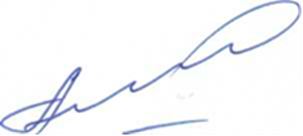 Информация об участии членов секции «Экономика природопользования» РЭА в научно-организационной работы, конференциях и публикациях  В части научно-организационной работы:а) участие в научных, научно-практических или других конференциях.б) публикация научных статей в различных изданиях:Перечень работ, опубликованных сотрудниками в 2017 г. в) Сведения о публикациях в РИНЦ за 2016 г. (распечатка с сайта Научная электронная библиотека http://elibrary.ru публикаций авторов за 2016 г.). д) Сведения о наградах, полученных сотрудниками отдела. Никоноров С.М. - Победитель Конкурса работ, способствующих решению задач Программы развития Московского университета Лауреат: Никоноров С.М. МГУ имени М.В. Ломоносова, Россия; Шевчук А.В. – Благодарственное письмо Госсовета России, 	    Благодарсность Общественной Палаты РФ е) Сведения о преподавательской деятельности (где и должность).Никоноров С.М., профессор кафедры экономики природопользования Экономического факультета МГУ имени М.В. Ломоносова, заместителя заведующего кафедрой по учебной работе - Преподавание учебных курсов:Комарова И.И.: - Российский государственный гуманитарный университет – Ст. преподаватель; - Арктический государственный институт культуры и искусства  – Ст. преподаватель; - Международная педагогическая академия дошкольного образования – лектор.Титова Г.Д.: в СПбГУ. Институт Наук о Земле, профессор. Читаю курсы: Природный капитал в системе национального богатства; Экономика природопользования: Экономика экосистем и биоразнообразия ;  Устойчивое развитие и экополитика; Индикаторы устойчивого развития; Арсенал средств  защиты здоровья полярных экосистем  от последствий глобального потепления.Шевчук А.В. – РАНХиГС- выездные лекции в Атырауском университете нефти и газа (Казахстан)Председатель секции«Экономика природопользования» РЭА,                                                Шевчук А.В.		д.э.н.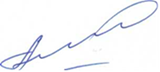 12.01.2018 г.№ п.пНаименование мероприятия,месяц,Фамилия участника, название докладаСтрана, город, где проводилось мероприятие1.Научно-практическая конференция “Эколого-экономические условия обеспечения устойчивого развития России (21.12.2017)Омаров Г.З., Мелехин Е.С. К вопросу расчета экономии от реализации программ ресурсосбережения в природопользовании// М. 2017, с 74 - 80г. Москва2.Международная конференция.Парламентское Собрание Союза Беларуси и России(1-2 ноября 2017 г.)Харченко С.Г. Анализ рисков окружающей средыг. Брянск3.5-я Всероссийская конференция по экологическому образованию.Министерство природных ресурсов и экологии Российской Федерации(20–21 ноября 2017 г.)Проблема подготовки специалистов для анализа рисков окружающей средыг. Москва414-я Международной научно-практической конференции Российского общества экологической экономики. Июль 2017 г.П.В. Касьянов«О разработке целевых и плановых экологических показателей, программ и планов природоохранных мероприятий в системе регионально-отраслевого управления природопользованием» Россия. Петрозаводск: Карельский научный центр РАН5Круглый стол "Устойчивое развитие Арктики: роль инноваций" в рамках "Недели инноваций - 2017", Экономический факультет МГУ имени М.В. Ломоносова, Россия, 15 декабря 2017 Влияние экономической устойчивости градообразующих предприятий на социально-экономическую устойчивость моногородов Арктической зоны" (Пленарный) Авторы: Никоноров С.М., Кривичев А.И. г. Москва6.XVII Международная научная конференция «Модернизация России: приоритеты, проблемы, решения» проводится в рамках Общественно-научного форума «Россия: ключевые проблемы и решения»., г. Москва, Российский экономический университет имени Г.В. Плеханова , Россия, 14-15 декабря 2017Прогнозирование и планирование устойчивого развития регионов и городов России на среднесрочную перспективу (Пленарный) Автор: Никоноров С.М. г. Москва7.XVII Международная научная конференция «Модернизация России: приоритеты, проблемы, решения» проводится в рамках Общественно-научного форума «Россия: ключевые проблемы и решения»., г. Москва, Российский экономический университет имени Г.В. Плеханова, Россия, 14-15 декабря 2017Управленческая модель регионов и городов поволжья при переходе к устойчивому развитию (в рамках гранта ргнф № 17-02-00773 «Теоретико-методологические основы устойчивого развития регионов россии (на примере Поволжья)» (пленарный) автор: Никоноров С.М.. г. Москва8.Третья ежегодная научная конференция «Философия и методология экономики как основа формирования концепции современного экономического знания», Россия, 14 декабря 2017Эколого-экономи-ческая оценка регионов и городов Поволжья при переходе к устой-чивому развитию (в рамках гранта ргнф № 17-02-00773 «Теоретико-методо-логические основы устойчивого развития регионов России (на примере Поволжья)» (пленарный) автор: Никоноров С.М. г. Москва9.Россия на пути к России: концептуальный поиск и хозяйственная стратегия, Россия, 6-8 декабря 2017Ззеленая экономика как стратегия для будущей России (в рамках гранта ргнф № 17-02-00773 «Теоретико-методологические основы устойчивого развития регионов России (на примере Поволжья)» (пленарный) автор: Никоноров С.М.  г. Москва10.Россия на пути к России: концептуальный поиск и хозяйственная стратегия, Россия, 6-8 декабря 2017От единства эволюционного и коэволюционного процесса в системе: природа – человек – производство к России из прошлого в будущее (в рамках гранта ргнф № 16-02-00302/17) (пленарный) авторы: Никоноров С.М., Папенов К.В. г. Москва11.VII Международная научно-практическая конференция «Модели государственного и корпоративного управления: традиции и перспективы», Россия, 1-2 декабря 2017Кривая С. Кузнеца. Формула IPAT. Устойчивое развитие. (Пленарный) Автор: Никоноров С.М. г. Москва12.Международная научно-практическая конференция "Экономика и экология: тренды, проблемы, решения", 23-24 ноября 2017 г., г. Чебоксары, ЧГУ, г. Чебоксары, Чувашская Республика, Россия, 23-24 ноября 2017Зеленая экономика для устойчивого развития в системе "природа-человек-производство" (Пленарный) Авторы: Папенов К.В., Никоноров С.М. г. Чебоксары Чувашская Республика13.        II Международная конференция "Рациональное природопользование: традиции и инновации", г. Москва, МГУ имени М.В. Ломоносова, географический факультет, Россия, 17-18 ноября 2017Эколого-экономические аспекты устойчивого развития (на примере Республики Татарстан) (Пленарный) Автор: Никоноров С.М. г. Москва14.II Международная междисциплинарная научно-практическая конференция "Роль и условия развития "родовых поместий" в социально-экономическом преобразовании России" (г. Москва, ЭФ МГУ, 25-26 окт. 2017 г.), Экономический факультет МГУ имени М.В. Ломоносова, г. Москва, Россия, 25-26 октября 2017"Родовые поместья" как фактор устойчивого развития региона (Пленарный) Автор: Никоноров С.М. г. Москва15.XVIII Международная конференция по истории управленческой мысли и бизнеса «Сценарный менеджмент: истоки, проблемы, решения», Москва, Россия, 29 июня - 1 июля 2017Сценарный подход к устойчивому развитию городов России (в рамках гранта РГНФ "Теоретико-методологические основы устойчивого развития городов") (Пленарный) Автор: Никоноров С.М. г. Москва16.Совещание аппарата Комитета Госдумы по экологии и охране окружающей среды и представителей российских вузов, Государственная Дума РФ, Россия, 28 июня 2017О взаимодействии кафедры экономики природопользования Экономического факультета МГУ и Комитета Госдумы по экологии и охране окружающей среды на 2017 год (Приглашенный) Автор: Никоноров С.М. г. Москва17.Владимирский тракт - дорога к новым технологиям в туризме. 3-я ежегодная международная научно-практическая конференция, Петушки Владимирской области, Россия, 16-18 июня 2017 Устойчивый туризм - как основа для устойчивого развития региона (в рамках гранта РГНФ "Теоретико-методологические основы устойчивого развития регионов России (на примере регионов Поволжья)") (Пленарный) Автор: Никоноров С.М. г. Петушки Владимирской области18."Университеты 21 века: драйверы инновационного экологического развития", Экономический факультет МГУ имени М.В. Ломоносова, Россия, 26 апреля 2017"Возможности вузов по сотрудничеству с бизнесом, госструктурами и некоммерческими организациями для формирования зеленой экономики" (Пленарный) Авторы: Никоноров С.М., Кирюшин П.А. г. Москва19.Международный Экономический Симпозиум - 2017, Санкт-Петербург, Россия, 20-22 апреля 2017Устойчивое развитие городов Поволжья (в рамках гранта РГНФ "Теоретико-методологические основы устойчивого развития городов") (Приглашенный) Автор: Никоноров С.М. г. Санкт-Петербург20.Всероссийская конференция "Роль ООПТ в социально-экономическом развитии регионов", г. Калуга, Калужская область, Россия, 14 апреля 2017Роль экологического туризма при переходе к зеленой экономике (в рамках гранта РГНФ "Теоретико-методологические основы устойчивого развития городов") (Пленарный) Автор: Никоноров С.М. г. Калуга, Калужская область21.Московский Экономический Форум - 2017, Круглый стол "Устойчивое развитие в рамках стратегии развития России", Москва, МГУ имени М.В. Ломоносова, Россия, 30-31 марта 2017Механизмы перехода к устойчивому развитию в рамках стратегии развития России (в рамках гранта РГНФ "Теоретико-методологические основы устойчивого развития регионов России (на примере регионов Поволжья)") (Пленарный) Автор: Никоноров С.М. г. Москва22.Международная научная конференция "Современная российская экономика: кейнсианский вариант выхода из стагнации" Москва, МГУ им. М. В.Ломоносова, экономический факультет, кафедра политической экономии, МГУ, экономический факультет, кафедра политической экономии, Россия, 29 марта 2017Устойчивое развитие регионов России в Стратегии 2030 (роль кейнсианской модели) (в рамках гранта РГНФ "Теоретико-методологические основы устойчивого развития регионов России (на примере регионов Поволжья)") (Пленарный) Автор: Никоноров С.М. г. Москва23.Круглый стол "Энергетический рынок: потенциал, проблемы и перспективы России в современных условиях", г. Москва, Россия, 23 марта 2017Общемировые тенденции развития нефтяного рынка. Место России на этом рынке. (Пленарный) Автор: Никоноров С.М. г. Москва24.Экспертная сессия "Открытая методология оценки социальных эффектов проектов", г. Москва, Россия, 22 марта 2017Индикаторы оценки устойчивости развития при оценке социальных проектов (в рамках гранта РГНФ "Теоретико-методологические основы устойчивого развития регионов России (на примере регионов Поволжья)") (Приглашенный) Автор: Никоноров С.М. г. Москва25.Научно-методический семинар "Зелёная экономика и устойчивое развитие" лаборатории ВИЭ МГУ имени М.В. Ломоносова, Лаборатория ВИЭ МГУ имени М.В. Ломоносова , Россия, 3 марта 2017Механизмы перехода к устойчивому развитию в рамках стратегии развития России (в рамках гранта РГНФ "Теоретико-методологические основы устойчивого развития регионов России (на примере регионов Поволжья)") (Приглашенный) Автор: Никоноров С.М. г. Москва26.Научно-методический семинар "Современные подходы к формированию стратегии устойчивого экономического развития РФ", Совет Федерации РФ, Россия, 17 февраля 2017Взаимосвязь между стратегией социально-экономического и устойчивого развития страны (концептуальная основа, механизм и инструменты реализации) (в рамках гранта РГНФ "Теоретико-методологические основы устойчивого развития регионов России (на примере регион (Приглашенный) Автор: Никоноров С.М. г. Москва27.Круглый стол "Природные ресурсы и земельные отношения", Государственная Дума ФС РФ, Россия, 8 февраля 2017От стратегии социально-экономического развития к устойчивому развитию(в рамках гранта РГНФ "Теоретико-методологические основы устойчивого развития регионов России (на примере регионов Поволжья)") (Приглашенный) Автор: Никоноров С.М. г. Москва28.Практическая конференция АСИ «Образование – ключ к диалогу», февральКомарова И.И.КОЦ «Этномир»29.Ежегодная стратегическая сессия Экспертно-аналитического центра РАНХиГС, февральКомарова И.И.Москва, 30Конференция Профессиональная компетентность воспитателя ДОО в контексте Профессионального стандарта «Педагог», март Комарова И.И., Современные вызовы системе образованияМосква, ОП РФ31.Конференция, посвященная 60-летию И.И. Комаровой, мартКомарова И.И., Вызовы  времени и компетенция педагога Москва, ОП РФ32.Круглый стол в Аналитическом центре при Правительстве РФ «Общественно-педагогическая оценка функциональных требований к зданиям и помещениям общеобразова-тельных организаций с учетом перспективных задач развития системы общего образования», апрельКомарова И.И. Архитектура детского сада.Москва,33.Международный Московский образовательный салон, в рамках панельной дискуссии Аналитического центра при Правительстве РФ по теме «ВСЕобщая Одаренность», апрельКомарова И.И.Действующая Общенациональная система выявления и развития молодых талантов в отношении к дошкольникамМосква,34.Социальный форум АСИ «Импульс социальных изменений», май.Комарова И.И.Москва-Углич,35.Международная конференция Образование и мировые города, майКомарова И.И.Санкт-Петербург36.Семинар-практикум «Стратегия развития социально-предпринимательского проекта и личная эффективность», май. Комарова И.И., Социальное партнерство, как механизм развития территорий. Реализация кластерной модели. В. Новгород37.Программа «Создание новых возможностей и дополнительных условий для развития деятельности социально-ориентированных некоммерческих организаций в Новгородской области», майСоциальное партнерство: бизнес – общество – государствоВ. Новгород38.Международная конференция «Воспитание и обучение детей младшего возраста», майКомарова И.И., ведущая секции «Одаренные дети»Москва, МГУ39.Круглый стол СФ: «Телецкое озеро – уникальный природный символ России».Комарова И.И., член рабочей группы Москва, СФ40.Курсы НФПК, июньКомарова И.И., Основы исследовательской деятельностиЯкутия, Олёкминск41.Круглый стол Международного Союза родителейКомарова И.И., Образовательные программы в ЯкутииБазель42.Круглый стол Международного Союза родителейБаландил Д.Л., Комарова И.И,, Смирнова И.Н. Международный журнал «Вестник Союза родителей и педагогов»Базель43.Межрегиональная конференция школьников «Всемирное наследие в руках молодых», июльКомарова И.И.Якутск44.Международная конференция Build School 2017, сентябрьКомарова И.И., Новое строительство и модернизация существующих детских садов и школМосква45.Семинар Система оценки и развития качества дошкольного образования: опыт регионов в международном контексте, октябрьКомарова И.И.Москва, офис Всемирного банка46.Круглый стол «Взгляд из прошлого в будущее: современные проблемы расширения доступ пользователей библиотек к отечественному правовому наследию», ноябрьКомарова И.И.,Москва, РНБ47.I Всероссийский форум наставников России: «Создаем настоящее – освещаем дорогу в Будущее», 30 ноябряКомарова И.И.Москва48.ТОП-конференция и стратсессия "Поддержка доступа негосударственных организаций к предоставлению услуг в социальной сфере", декабрь Комарова И.И., ведущая стратсессии. В. Новгород49.Круглый стол «Коммуникативный потенциал как медиа будущего», декабрьКомарова И.И., Код профессииМосква, ОП РФ50.Всероссийская конференция по ФЦП Министерство образования и науки РФ 02.02.2017Анисимов С.П.г. Москва51.Секция по законодательному регулированию энергоэффективности и энергосбережения Экспертного совета при Комитете Государственной ДумыКомитет по энергетике Государственной Думы РФ 9.02.2017Анисимов С.П.г. Москва52.Четвертая открытая экспертная сессия Координационного клуба ВЭО России ВЭО России2.03.2017 Анисимов С.П.г. Москва53.Парламентские слушания по вопросам дельнейшего реформирования электроэнергетики и системы ценообразования  с широким участием заинтересованных организаций и представителей экспертного сообществаКомитет по энергетике Госдумы РФ3.04.2017Анисимов С.П.г. Москва54.Экспертный совет при Комитете Государственной Думы по энергетике, проходящего с участием рабочей группы «Качество повседневной жизни» Общероссийского народного фронта на тему: «Энергоэффективность в теплоснабжении – как единственный путь выхода из кризиса»Комитет по энергетике ГД РФ,  Журнал «Эксперт», рабочая группа «Качество повседневной жизни» ОНФ6.04.2017Анисимов С.П.г. Москва55.Круглый стол «О реализации Федерального закона „Об отходах производства и потребления“Комитета Совета Федерации по аграрно-продовольственной политике и природопользованию13.04.2017Анисимов С.П.г. Москва56.Конференция "Интеграция энергосистем на Евроазиатском пространстве"Организация по развитию и кооперации глобального энергетического объединения (GEIDCO) и ПАО «Россети»18.04.2017Анисимов С.П.г. Москва57.Семинар «Обсуждение проекта плана мероприятий («дорожной карты») по реализации национального проекта «Интеллектуальная энергетическая система России»Аналитический центр при Правительстве Российской Федерации16.05.2017Анисимов С.П.г. Москва58.IV Международная Конференция «Финансирование проектов по энергосбережению и ВИЭ в России и странах СНГ»Российская ассоциация энергосервисных компаний РАЭСКО, Исполнительный комитет Электроэнергетического Совета СНГ, компания «Системный Консалтинг» и журнал «Региональная энергетика и энергосбережение»18.05.2017Анисимов С.П.г. Москва59.Круглый стол на тему «Умная инфраструктура «Энерджинет» как будущее российской экономики»Медиахолдинг «Эксперт» совместно с ПАО «Россети» и Экспертным советом Агентства стратегических инициатив28.06.2017Анисимов С.П.г. Москва60.Круглый стол на тему: «Влияние на развитие топливно-энергетического комплекса, риски и возможности в связи с вступлением в силу положений Федерального закона от 21.07.2914 № 219-ФЗ «О внесении изменений в Федеральный закон «Об охране окружающей среды» и отдельные законодательные акты Российской Федерации»Комитет по энергетике Государственной Думы Российской Федерации17.07.2017Анисимов С.П.г. Москва61.«Парламентские слушания» на тему: «Законодательное обеспечение государственной политики в области энергосбережения и энергоэффективности»Комитет по энергетике Государственной Думы Российской Федерации16.10.2017Анисимов С.П.г. Москва62.Круглый стол на тему: «Текущее состояние и перспективы развития электросетевого комплекса России. Основные проблемы и пути их преодоления»Комитет по энергетике Государственной Думы Российской Федерации9.11.2017Анисимов С.П.г. Москва63.Парламентские слушания: «Переход субъектов Российской Федерации на новую систему обращения с твёрдыми коммунальными отходами: первые итоги правоприменительной практики»Комитет Совета Федерации РФ по аграрно-продовольственной политике и природопользованию17.11.2017Анисимов С.П.г. Москва64.Итогового годового объединенного заседания арктических секцийСовет по Арктике и Антарктике при Совете Федерации Федерального Собрания Российской Федерации14.12.2017Анисимов С.П.г. Москва65.Круглый стол на тему:  «Формирование топливно-энергетических балансов России и её регионов»Комитет по энергетике Государственной Думы Российской Федерации14.12.2017Анисимов С.П.г. Москва66.Всероссийская научно–практическая конференции «Региональные проблемы развития Дальнего Востока России»Титова Г.Д. Устный доклад «Теория управления экосистемами: проблемы становления»Россия, Петропавловск-Камчатский, 6-7 декабря, 201767.Международная научно-практическая конференции «Развитие арктических территорий: опыт, проблемы, перспективы». Титова Г.Д. Устный пленарный доклад. «Теория управления экосистемами: проблемы становления»Россия, Мурманск, МГАУ, 12-15 декабря. 2017.68.Всероссийская конференция с международным участием «Гидрометеорология: экология: научные и образовательные достижения и перспективы развития»,Титова Г.Д. Устный доклад «Развитие теории управления морскими экосистемами»   Россия, СПб, 19-20 декабря. 2017.69. XI Международная конференция по географии и картографированию океанаТитова Г.Д. Пленарный доклад. «Цель, методы и опыт оценки экономической ценности экосистемных услуг в практике управления ООПТ»Россия, СПб, РГО, 10-11 октября. 2017.70.Участие в VII Международном форуме «Арктика: настоящее и будущее». Шевчук А.В.участиег.Санкт-Петербург  с «3» декабря   2017 г. по «6» декабря 201771.Семинар «Арктический диалог»Шевчук А.В. доклад «Арктики и экологическая безопасность»  Москва, ИА Regnum72. Пятидесятое заседание постоянно действующего семинара при Парламентском Собрании Союза Беларуси и России по вопросам строительства Союзного государства. Тема заседания – «Актуальные проблемы и приоритеты экологической политики России и Беларуси в рамках Союзного государства»Шевчук А.В.Доклад «Проблемы и перспективы перехода к зеленой экономике в России»г. Брянске 1 − 2 ноября 2017 года73.Участие в работе Всероссийского экономического собрания, посвященного профессиональному празднику «День экономиста».Шевчук А.В., Анисимов С.П.,участиеМоскве 11.11.17   ГДК74.Научно-методологический семинар «Стратегия против стереотипов» (далее Семинар) по теме: «Экологические аспекты освоения Арктики».Семинар состоится Шевчук А.В., доклад «Вопросы оценки и ликвидации экологического ущерба в Арктике»Москва, 20.12.2017 г. в  ГУУ  75.14 Международная научно-практическая конференцияРоссийского общества экологической экономики«Эколого-экономические проблемы развития регионов и страны (устойчивое развитие, управление, природопользование)»Шевчук А.В., доклад «О вопросах оценки и ликвидации экологического ущерба в Арктике»3-7 июля 2017 годаг. Петрозаводск, Республика Карелия76.VI Съезд Политической партии «Российская экологическая партия «Зелёные» состоится Шевчук А.В., доклад «О реализации мероприятий по Году экологии в России»Москва, 26 декабря 2017г. в   Парк-отель «Шереметьев77.Минэкономразвития России проводит Конференцию «Об итогах внедрения проектного (программного) подхода в Минэкономразвития России и подведомственных службах и агентстве»Шевчук А.В., Анисимов С.П.,Некрасова М.А.,Чикалов А.Б.Москва,1 декабря 2017 г. в  78.Форум природоохранных технологий - ВэйстТэкШевчук А.В., доклад «Проблемы формирования отрасли по переработке отходов»Москва, 6-7 июня, Крокус Сити Холл79.Международная научно-практическая конференция «Эколого-экономические условия обеспечения устойчивого развития России», посвященная Году экологииШевчук А.В., доклад «Оценка и ликвидация экологического ущерба в Арктике»21 декабря 2017 г.(Москва), РАНХиГС80. 5-й Полярный круг- 2017Шевчук А.В., доклад «Проблемы оценки и ликвидации экологического ущербав российской зоне Арктики»12-15 октября, Рекьявик81. V Всероссийский съезд по охране окружающей средыучастиеМосква, 12-14.12.1782.Торжественное мероприятие по случаю Дня экологаучастиеМосква, 5.06.1783. 5-я Конференции по экологическому образованию.участие20 ноябряМосква, МПР России№ п.пАвторы публикации (перечислить всех) Наименование опубликованной работыНазвание издательства, журнала, место издания, годКоличество печатных листов1.Харченко С.Г.Развитие человеческого потенциала. В монографии: «Экономика и политика постсоциалистических государств: опыт трансформации». Под ред. чл.-корр. РАН, д.э.н., проф. Р.И. Хасбулатова. Том 1. ‒ М., Вече, 2017,  Глава 14, с. 418-461. ISBN 978-5-4444-6001-6, УДК 3302,322.Никоноров С.М.Учебное пособие "Управление природопользованием" под редакцией профессора С.М. Никонорова, доцента М.В. Палта Никоноров С.М., Палт М.В., Бобылев С.Н., Ховавко И.Ю., Кудрявцева О.В., Маликова О.И., Папенов К.В., Иткин Б.А. Место издания Экономический факультет МГУ имени М.В. Ломоносова МГУ, Экономический факультет г. Москва, ISBN 978-5-906783-62-2, 200 с.3.Никоноров С.М."Зеленые" финансы и устойчивое развитие (в рамках гранта РГНФ "Теоретико-методологические основы устойчивого развития регионов России (на примере регионов Поволжья)"Никоноров С.М. в сборнике Сборник статей по результатам 2-го Международного научно-исследовательского семинара "Эффективность экономики. Экологические инновации. Климатическая и энергетическая политика - 2017"Место издания СПб., Скифия - принт Санкт-Петербург, 2017, с. 121-1264.Никоноров С.М.Зеленая экономика для устойчивого развития в системе "природа-человек-производство" Папенов К.В., Никоноров С.М. в сборнике Сборник статей Международной научно-практической конференции "Экономика и экология: тренды, проблемы. решения", 23-24.11.2017 г., г.Чебоксары, ЧГУМесто издания ЧГУ г. Чебоксары, Чувашская Республика, 2017,  с. 56-615.Никоноров С.М.Зеленая экономика. Зеленые финансы. Индекс устойчивого развития регионов (городов) России Никоноров С.М. в сборнике Сборник статей Международной научно-практической конференции "Экономика и экология: тренды, проблемы. решения", 23-24.11.2017 г., г. Чебоксары, ЧГУМесто издания ЧГУ г. Чебоксары, Чувашская Республика, 2017, с. 50-566.Никоноров С.М.Роль экологического туризма при переходе к зеленой экономике Никоноров С.М. в сборнике Научные труды Калужского государственного университета имени К.Э. Циолковского. Материалы докладов естественно-научных секций региональной университетской научно-практической конференции. Серия "Естественные науки", Калуга, 2017 Место издания КГУ имени К.Э. Циолковского Калуга, 2017, с. 268-2717.Никоноров С.М.Сценарный подход к устойчивому развитию городов России (в рамках гранта РГНФ "Теоретико-методологические основы устойчивого развития городов") Никоноров С.М. в сборнике История управленческой мысли и бизнеса. "Сценарный менеджмент и лидерство". XVII международная конференция. Москва.МГУ им. М.В. Ломоносова, Экономический факультет. Материалы конференции 29-30 июня-1 июля 2017г./Под ред. В.И. МаршеваМесто издания Экономический факультет МГУ имени М.В. Ломоносова Москва, 2017, с. 172-1748Васильева В. Н., Гаскин В. Г., Комарова И.И.Кутузов В. И., Петров А. А., Усачева О. А.Деятельность третьего сектора в экологии: проблемы и перспективы: коллективная монографияМосква: Региональный экологический общественный фонд «Гражданин»12/192 с.9Анисимов С.П., Бобылев С.Н.Комарова И.И., Куртеев В.В., Назарова В.О., Перелет Р.А.Приймак О.А.Чикалов А.Б., Шевчук А.В., Шумихин О.В., Щербаков Е.Т., Ямилов Н.Х.Зеленая экономика: перезагрузка Коллективная монографияУДК 330.332ББК 20.1ISBN 5-98849-125-5Москва: Зимгородок, 201710Гаскин В. Г., Комарова И.И.Ситник  В. Г.,Шингаркин М.Механизмы работы третьего сектора в сфере экологии: коллективная монографияМосква: Региональная экологический общественный фонд «Гражданин», 201710/160 с.11Соредакторы:Комарова И.И. Комарова Т. С.,Степанова О. Н.Проект «Одарённый ребенок» в Якутии: лучшие практики дошкольного образованияколлективная монографияТом. 1Москва-Якутск: Зимородок, 201718/288 с.12Веселовский Е. Д., Гаскин В. Г., Демидов А. А., Каракчиева И. В., Комарова И.И.Леднев Ю. П., Маршава Л. А., Ситник В. Г.,Третьяков А. Л.Шингаркин М.Сетевое взаимодействие НКО в обеспечении экологических прав граждан: коллективная монографияМосква: Региональная экологический общественный фонд «Гражданин», 20177,5/120 с.13Комарова И.И. Действующая Общенациональная система выявления и развития молодых талантов в отношении к дошкольникамВ книге:  Проект «Одарённый ребенок» в Якутии: лучшие практики дошкольного образования: коллективная монография. Москва; Якутск, 2017.0,8/С. 34-4514Волков О. Г.,Комарова И.И.Степанова О. Н.Журнал сопровождения детской одарённостиВ книге: Проект «Одарённый ребенок» в Якутии: лучшие практики дошкольного образования: коллективная монография. Москва; Якутск, 2017.1,4/С. 117-13915Комарова И.И.История экологических движений в РоссииВ книге:Механизмы работы третьего сектора в сфере экологии. Москва, 20170,8/С. 135-14716Комарова И.И.Сетевое взаимодействие и НКОВ книге: Сетевое взаимодействие НКО в обеспечении экологических прав граждан. Москва, 20170,8/С. 5-1717Комарова И.И.Экологическое образование для самых маленькихВ книге: Механизмы работы третьего сектора в сфере экологии. Москва, 20170,4/С. 128-13418Демидов А. А.,Комарова И.И.Публичные центры правовой информации и экологияВ книге: Сетевое взаимодействие НКО в обеспечении экологических прав граждан. Москва, 20171,8/С. 35-6319Титова Г.Д.Научно-образовательное обеспечение экономической оценки услуг морских экосистем в РоссииВ книге: Международный экономический симпозиум - 2017 Материалы международных научных конференций. 2017. С. 591.20Титова Г.Д.Инновационная политика защиты «здоровья» экосистем арктических морей в условиях климатических изменений
В сборнике: Эффек-тивность экономики, экологические инновации, климатическая и энергетическая политика - 2017 сборник статей по результатам 2-го Международного научно-исследова-тельского семинара. 2017. С. 90-97.21Титова Г.Д.Хартия земли: роль принципа предосторожности в сохранении «здоровья» экосистемВ сборнике: Хартия Земли - практический инструмент решения фундаментальных проблем устойчивого развития сборник материалов международной научно-практической конференции, посвященной 15-летию реализации принципов Хартии Земли в Республике Татарстан. 2016. С. 55-59.22Титова Г.Д.К управлению морскими экосистемами: поиск междисциплинарного решения В сборнике: Экология. Экономика. Информатика Институт аридных зон, Южный научный центр РАН, Южный федеральный университет. Ростов-на-Дону, 2016. С. 681-689.1Статьи в научной периодике, индексируемой иностранными организациями (Scopus, Web of Science)Статьи в научной периодике, индексируемой иностранными организациями (Scopus, Web of Science)Статьи в научной периодике, индексируемой иностранными организациями (Scopus, Web of Science)Статьи в научной периодике, индексируемой иностранными организациями (Scopus, Web of Science)Статьи в научной периодике, индексируемой иностранными организациями (Scopus, Web of Science)1.Мелехин Е.С., Омаров Г.З.Обеспечение социально-экономического развития регионов России на основе ресурсосбереженияМикроэкономика, № 6, 2017, сс. 80 - 840,62.Мелехин Е.С., Афонина И.А.Экономические аспекты освоения нетрадиционных ресурсов газа Микроэкономика, № 2, 2017, сс. 50 -520,43.Мелехин Е.С.К вопросу использования геолого-экономических оценок при обосновании процессов геологического изучения недрМинеральные ресурсы России. Экономика и управление, № 1, 2017, сс. 21 - 240,64.Мелехин Е.С., Афонина И.А.Экономические аспекты освоения нетрадиционных ресурсов газа (статья)Микроэкономика, № 2, 2017, сс. 50 -520,45.Михайловский А.А., Мелехин Е.С.,Ресурсные и технико-технологические аспекты уранодобычи в России Маркшейдерия и недропользование, 2017, № 5, сс. 9 -130,76.Харченко С.Г.,Дорохина Е.Ю. Системный анализ как наилучший путь 
к экологической безопасности.Журнал «Экология и промышленность России» 2017, т.21, № 1, с. 42-49. DOI: 10.18412/1816-0395-2017-1-42-491,007.Дорохина Е.Ю.,Харченко С.Г.Экономика замкнутых циклов: проблемы и пути развития.Журнал «Экология и промышленность России» 2017, т.21, № 3, с. 50-55. DOI: 10.18412/1816-0395-2017-3-50-550,568.Дорохина Е.Ю.,Харченко С.Г.Бизнес-модели экономики замкнутых циклов как механизм  достижения устойчивого развития.Журнал «Экология и промышленность России» 2017, т.21, № 7, с. 58-61. DOI: 10.18412/1816-0395-2017-7-58-61.0,409.Дорохина Е.Ю.,Харченко С.Г.Подходы к измерению устойчивости. Журнал «Науки о Земле» 2017, т.7 №1, с. 61-68. DOI: 10.18412/1816-0395-2017-7-58-610,5810П.В. КасьяновО разработке целевых и плановых экологических показателей, программ и планов природоохранных мероприятий в системе регионально-отраслевого управления природопользованием Эколого-экономичес-кие проблемы развития регионов и стран (устойчивое развитие, управление, природо-пользование). Материалы 14-й Международной научно-практической конференции Российского общества экологической экономики. Петрозаводск: Карельский научный центр РАН. 2017. 482 с. ISBN 978-5-9274-0782-80,511.Папенов К.В.,Никоноров С.М.Коэволюционный подход к устойчивому развитию (в рамках ГРАНТА РФФИ № 16-02-00302/17 «Теоретико-методологические основы устойчивого развития городов») Журнал «Экономика устойчивого развития» 2017, № 4, с. 11-25 12.Корнилова А.В., Никоноров С.М.2017 Методология оценки качества раскрытия информации о корпоративной и экологической ответственности Журнал «Вестник Московского университета». Серия 6: Экономика, издательство Изд-во Моск. ун-та (М.), № 2, с. 3-2113.Никоноров С.М.2017 Социо-эколого-экономические аспекты управления устойчивым развитием на примере Республики Татарстан (в рамках гранта РФФИ № 17-02-00773 «Теоретико-методологические основы устойчивого развития регионов россии (на примере Поволжья)») Журнал «Научный ежегодник Центра анализа и прогнозирования», 2017, с. 123-13313Комарова И.И.Действующая Общенациональная система выявления и развития молодых талантов в отношении к дошкольникамВ журнале «Практика управления ДОУ» 2017. № 6 (49)0,614Комарова И.И.«Если не доказано, что вещь полезна, она не должна использоваться в работе с дошкольниками»В журнале: Современное дошкольное образование: теория и практика». 2017. № 1.1,0/С. 28-33.15Комарова И.И., Третьяков А.Л.  Конструктор сайтов муниципальных библиотек и библиотек образовательных организаций как инновационный вектор развития библиотечно-информационных организацийВ сборнике: Сахаровские чтения-2017: сб. ст. по матер. VI Междунар. науч.-практ. конф., Санкт-Петербург, 1-2 декабря 2017 г. / науч. ред. М. Н. Колесникова. Санкт-Петербург, 20170,3/16С.П. Анисимов /И.К. ХузмиевРучное управление в энергетике неэкономический фактор экономического ростаАвтоматизация предприятий энергетической отрасли №1 январь 2017 год. Стр.4.3,017Анисимов С.П.Регионы сделают выбор сами? Подводные камни нового рынка теплаЭнергетика и промышленность России №  07 (315) от 01-15 апреля  2017 года, стр. 51,018Титова Г.Д., Родионов В.З.Современные принципы реализации экосистемного подхода в морском планированииРегиональная экология. 2017. № 3 (49). С. 17-23.19Титова Г.Д.Концепция экологического долга: развитие и возможные направления применения на практикеРегиональная экология. 2016. № 1 (43). С. 7-14.620Титова Г.Д.Принцип предосторожности в системе защиты экосистем арктических морей от роста экологических угрозРегиональная экология. 2016. № 3 (45). С. 17-30.121Титова Г.Д.Экосистема как объект управления Вестник Санкт-Петербургского университета. Серия 7. Геология. География. 2016. № 1. С. 59-72.122* Минибаев Р.Р., Корчагина Т.В., Новикова Я.А.К вопросу минимизации негативного воздействия горного производства на окружающую среду(Статья)Уголь.- 2017.-№1. -С. 66-682 с. / 0,5 с.23* Сидоров Р.В., Корчагина Т.В.К вопросу образования отходов производства от предприятий угольной отрасли Кузбасса(Статья)М: ГИАБ. – 2017. - №1– С. 85-9610 с. / 3,3 с.24* Федяев П.М.Роль инструментов государственно-частного партнерства для привлечения инноваций в природоохранную деятельность на горнодобывающих предприятиях (Статья)М: ГИАБ. – 2017. - №3– С. 74-818 с. / 4 с.25Рыбак Л.В., Беляев А.Г., Набиулин М.Ф.*ВЫСОКОЭФФЕКТИВНЫЕ ЭКОЛОГИЧЕСКИЕ ТЕХНОЛОГИИ ВЕДЕНИЯ БУРОВЗРЫВНЫХ РАБОТ В КУЗБАССЕ(Статья)Известия Тульского государственного университета. Науки о Земле. 2017. № 1. С. 110-121.12 с / 3 с.26Рыбак Л.В., Бурцев С.В., * Федяев П.МУПРАВЛЕНИЕ КАЧЕСТВОМ ИСПОЛЬЗОВАНИЯ ГОРНОТРАНСПОРТНОГО ОБОРУДОВАНИЯ НА РАЗРЕЗАХ АО «ХК «СДС-УГОЛЬ»(Статья)Известия Тульского государственного университета. Науки о Земле. 2017. № 1. С. 121-132.12 с / 3 с.27*Жабин А.Б., Стась Г.В.АЭРОГАЗОДИНАМИЧЕСКИЕ ПРОЦЕССЫ, ВЛИЯЮЩИЕ НА РАДОНОВУЮ ОПАСНОСТЬ В УГОЛЬНЫХ ШАХТАХ.  (Статья)Записки Горного института. 2017. Т. 223. С. 109-115.17 с / 5,7 с28* Минибаев Р.Р., Корчагина Т.В., Свинаренко С.А.К ВОПРОСУ СНИЖЕНИЯ ТЕХНОГЕННОГО ВОЗДЕЙСТВИЯ ПРЕДПРИЯТИЙ УГОЛЬНОЙ ПРОМЫШЛЕННОСТИ НА ВОДНЫЕ РЕСУРСЫ (Статья)Уголь. 2017. № 6 (1095). С. 62-64. 3 с / 0,75 с29Рыбак Л.В., Бурцев С.В., *ПОВЫШЕНИЯ ЭФФЕКТИВНОСТИ РАБОТЫ АВТОТРАНСПОРТА НА УГОЛЬНЫХ РАЗРЕЗАХ АО «ХК «СДС - УГОЛЬ» (Статья)Известия Тульского государственного университета. Науки о Земле. 2017. № 2. С. 113-1196 с / 2 с30Рыбак Л.В., Бурцев С.В., *СИСТЕМА КОНТРОЛЯ ПАРАМЕТРОВ ВЫСОКОТОЧНОГО БУРЕНИЯ НА ОТКРЫТЫХ ГОРНЫХ РАБОТАХ (Статья)Известия Тульского государственного университета. Науки о Земле. 2017. № 2. С. 119-125.6 с / 2 с31Рыбак Л.В., Бурцев С.В., * Федяев П.М.АУТСОРСИНГ КАК МЕХАНИЗМ ПОВЫШЕНИЯ ТОПЛИВНОЙ БЕЗОПАСНОСТИ В УГОЛЬНОЙ ПРОМЫШЛЕННОСТИ.  (Статья)Известия Тульского государственного университета. Науки о Земле. 2017. № 2. С. 172-178.6 с / 1,5 с32* Попов С.М., Федяев П.М., Ефимова Н.В.Методические основы формирования территориальных границ конкурентоспособности продукции из горнопромышленных отходов(Статья)Материалы 14-ой Международной научно-практической конференцииРоссийского общества экологической экономикиRSEE 2017 / РОЭЭ 3-7 июля 2017, С. 253-2608 с / 2 с.33Burtsev S., * Korchagina T., Tyulenev M.A.  THE ENVIRONMENTAL IMPACTS OF THE COAL INDUSTRY. articleВ сборнике: E3S Web of Conferences. The Second International Innovative Mining Symposium. 2017.34* Попов С.М., Ефимова Н.В., Корчагина Т.В..Эмиссия метана на поверхность из закрытых, затопленных шахт (Статья scopus) Горный журнал. 2017. №10. С ИФ – 0,3333 с. / 0,75 с.35* Попов С.М., Ефимова Н.В., Корчагина Т.В..К вопросу горно-экологического мониторинга  ликвидируемых шахт Кузбасса (Статья scopus) Горный журнал. 2017. №12. С 3 с. / 0,75 с.36Н.М. Качурин, *, Г.В. СтасьОценка выделения радона при подземной добыче угля (Статья scopus)Уголь. 2017. № 12 (1101).. С. 38-41. 37Качурин Н.М., *,Стась Г.В., Качурин А.Н.Прогноз радоновой опасности и расчет количества воздуха для проветривания очистных участков по радоновому фактору (Статья scopus)Уголь. 2018. №  С.. ИФ – 0,41438* Корчагина Т.В., Митичкин С.ИПОЛОЖЕНИЕ О РАЦИОНАЛИЗАТОРСКОЙ И ИЗОБРЕТАТЕЛЬСКОЙ ДЕЯТЕЛЬНОСТИ НА ПРЕДПРИЯТИЯХ, ВХОДЯЩИХ В ГРУППУ ЛИЦ ЗАО ХК «СДС»(Монография)ООО «Сибирский Институт Горного Дела» – Кемерово, 2017. 48 с.39* Корчагина Т.В., Митичкин С.ИСборник методических материалов по организации изобретательской и рационализаторской деятельности предприятий (Монография)ООО «Сибирский Институт Горного Дела» – Кемерово, 2017.95 с. / 32 с.40*  Попов С.М., Головин К.А., Копылов А.Б.ГОРНОПРОМЫШЛЕННЫЕ ОТХОДЫ: ТИПЫ ПОТРЕБИТЕЛЬСКИХ РЫНКОВ И ОЦЕНКА СТЕПЕНИ СООТВЕТСТВИЯ ИХ РАЗЛИЧНЫМ ВИДАМ ПРОДУКЦИИ(Статья)Известия Тульского государственного университета. Науки о Земле. 2017. № 3. С. 223-231.ИФ – 0,1669 с./ 2,3 с.41* Минибаев Р.Р., Корчагина Т.В., Воронкова Ю.А.МИНИМИЗАЦИЯ АНТРОПОГЕННОГО ВОЗДЕЙСТВИЯ НА ВОДНЫЕ ОБЪЕКТЫ ПРЕДПРИЯТИЯМИ УГОЛЬНОЙ ОТРАСЛИ (Статья)Известия Тульского государственного университета. Науки о Земле. 2017. № 3. С. 26-31.6 с. / 1,5 с.42* Коробова О.С., Попов С.М., Ефимова Н.В.МетодологическийподходкмоделированиюпроцессовприродопользованияИзвестия Тульского государственного университета. Науки о Земле. 2017. № 4. С. 18-27.43* Панарин В.М., Фатуев В.А., Пушкарев А.ЕОценка уровня промышленной безопасности угольной промышленности и технического состояния отечественного горного оборудованияИзвестия Тульского государственного университета. Науки о Земле. 2017. № 4. С. 121-130.№ п.пАвторы публикации (перечислить всех) Наименование опубликованной работыНазвание издательства, журнала, место издания, годКоличество печатных листов1Дорохина Е.Ю.,Харченко С.Г.«О влиянии антропогенного метаболизма на окружающую среду»Журнал «Качество и жизнь» 2017, №4, с. 58-621,02Комарова И.И., Третьяков А.Л.  Актуальные вопросы библиографии диссертаций по архитектуре как информационно-ресурсном источнике поддержки научных исследований архитектурной наукиВ журнале:Библиосфера. 2017. № 3. DOI: 10.20913/1815-3186-2017-3-85-90. ВАК0,43Комарова И.И., Третьяков А.Л.  Архитектурная наука в библиографиях диссертационных работ В журнале:Архитектура и строительство России.  2017. № 3. ВАК0,44Комарова И.И., Третьяков А.Л.  Проблематика диссертаций по архитектуреВ журнале: Библио-графия и книговедение. 2017. № 3. ВАК0,5/С. 76-835Титова Г.Д.Научно-образовательное обеспечение экономической оценки услуг морских экосистем  В книге  «Международный экономический симпозиум – 2017». СПб, СПбГУ: экономический факультет. С. 592-591. (РИНЦ)0,26Титова Г.Д.Инновационная политика защиты здоровья экосистем арктических морей в условиях климатических изменений. Сб. статей «Эффективность экономики, экологические инновации климатическая и энергетическая политика – 2017». СПб, СПбГУ.  2017. С. 90-97. (РИНЦ)0,67Титова Г.Д.Оценка экосистемных услуг в теории управления морскими экосистемамиМежвузовский сборник научных трудов «Экология России: на пути к инновациям». Астрахань, 2017. (РИНЦ)0,58Титова Г.Д., Родионов В.З.Современные принципы реализации экосистемного подхода в морском планировании Региональная экология, № 3 (49), 1917. С. 17-24. СПб (РИНЦ)1,09Ефимов В.И.,К вопросу образования отходов производства от предприятий угольной отрасли КузбассаМ: ГИАБ. – 2017. - №1– С. 85-960,16410Ефимов В.И., Федяев П.М.Роль инструментов государственно-частного партнерства для привлечения инноваций в природоохранную деятельность на горнодобывающих предприятиях М: ГИАБ. – 2017. - №3– С. 74-810,164